Exam Invigilator – Job Description - D112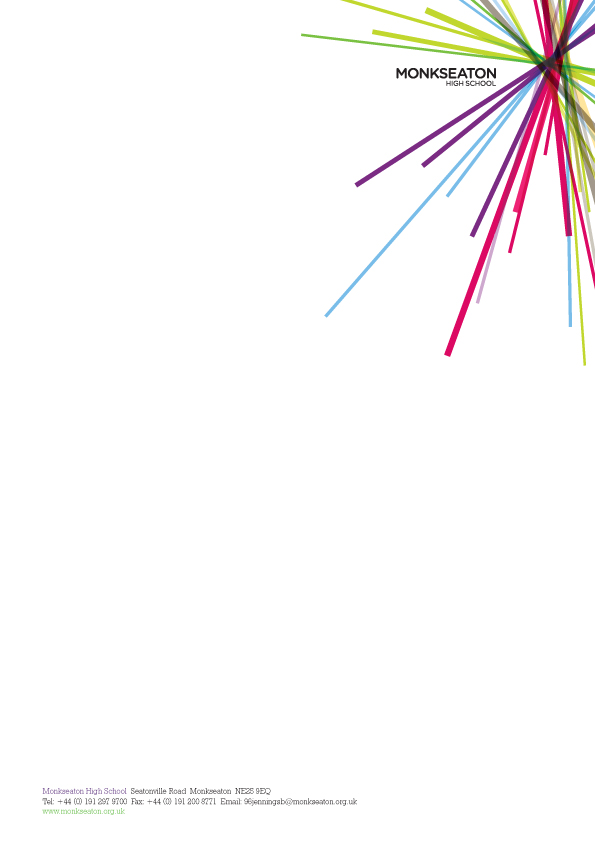 Grade: APT&C Grade 3 Salary: £20,812 - £21,189 FTE  (£10.79 - £10.98 per hour)Working Hours: Varied hours within term time to support examinations Responsible to: Exams & Data Manager  Main Duties of the Post:To implement exam procedures and ensure the proper conduct of examination candidates.Be a reliable member of the school invigilation team.Get candidates into the exam hall in good time and in an appropriate manner.Ensure all candidates have the correct papers.Ensure the correct identification of all candidates.Deal with extra candidates not on the register.Ensure candidates are aware they are under exam conditions, retrieve mobile phones etc.Read erratum notices.Notify candidates of the start and finish times of exams.Record start and finishing times.Open and distribute papers and any other authorised material to candidates.Contact the Exams team when candidates raise concerns or problems with the paper that requires the professional judgement of a teacher.Ensure late candidates are briefed, seated and allowed to partake in the exam in a calm manner.Supervise candidates in a quiet and unobtrusive manner.Respond to queries in accordance with exam regulations.Supervise candidates who may need to leave the room, in accordance with exam regulations.Supervise “clash” candidates between exams.Distribute additional paper/equipment as required.Ensure time keeping is maintained.Notify candidates that the exam has finished.Ensure exam conditions are maintained until candidates are dismissed.Collect scripts in attendance register order.Check nothing has been left at desks/no graffiti has been made.Ensure scripts are never unattended and are delivered to the Exams team.Attend compulsory training sessions.
ResponsibilitiesEmployees will be expected to comply with any reasonable request from Line Manager to undertake work of a similar level that is not specified in this job description. It is understood that areas of responsibility are from time to time subject to review and are negotiable in the light of the needs of the school and the professional development of the staff.This job description may be reviewed at the end of the academic year or earlier if necessary. In addition, it may be amended at any time after consultation with you. This school is committed to safeguarding and promoting welfare of children and young people. Please note this position will require an Enhanced Disclosure from the Disclosure & Barring Service. PERSON SPECIFICATION FOR EXAM INVIGILATORBe aware of, and comply with, policies and procedures relating to child protection, health, safety and security, confidentiality and data protection, reporting all concerns to an appropriate person.Be aware of and support difference and ensure equal opportunities for all.Contribute to the overall ethos/work/aims of the school.Appreciate and support the role of other professionals.Attend and participate in relevant meetings, as required and participate in training and other learning activities.Performance development, as required. SPECIFICATIONESSENTIALDESIRABLEQualification and trainingCurrent NVQ level 1 or equivalent in English and Maths and experience in relevant disciple/job role.ExperienceExperience of communicating accurately both verbally and orally. Qualities, skills, knowledge and abilities.Effective oral/written communication skills.Numeracy.Experience of communicating accurately both verbally and orally DispositionFlexible approach to work.Ability to relate to academic staff and students.Ability to work under pressure to tight deadlines.